Club and Competition Committee – Player Representative 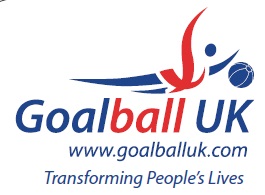 Job DescriptionOverviewYou will play key role in communicating with players to help the competition committee develop the Goalball UK National League. The role will involve seeking the views of players to help inform the committees decision making. As part of the role you will discuss information that must remain confidential or is embargoed. It is vital you understand the importance of confidentiality. Other committee members are as follows;Goalball UK National Development ManagerGoalball UK Club & Competition Development OfficerNon-Executive Goalball UK Board MemberCoach RepresentativeOfficial RepresentativeContract – Rolling yearly with a maximum fixed term of 4 yearsResponsibilitiesRepresenting the Goalball playing community on the committee. This will involve an individual vote for the representative.Be available to talk with players and to be approached to discuss confidential issues on a one to one basis.Respond to the Chair on urgent matters/ enquiries when necessary.Join the committee meetings in person at least 4 times per year.Play within the Goalball UK National League and be a registered member.Skills & Knowledge RequiredGood organisational skills.Good communication skills.Able to manage sensitive situations with due care and attention. Have a good understanding of the current Goalball playing structure and the current challenges faced by players.The ability to speak with players on a one to one level.Good decision-making skills with the ability to understand different points of view.Support from Goalball UKThis is a voluntary position; however expenses will be paid for the following;Travel to meetingsMeals and refreshments when travelling to and from meetings in line with GUK policy.Training to be provided whilst in post on being on a committee and the roles and responsibilities that this entails.On-going support from Goalball UK.If you require any further information, please email tom.dobson@goalballuk.com or contact our office on 0114 2235670To apply please send a letter of application, no more than 500 words outlining what the challenges are from your personal and role perspective to tom.dobson@goalballuk.comClosing Date: Monday 28th October 2019 (5PM)Interview Date: Thursday 31st October 2019